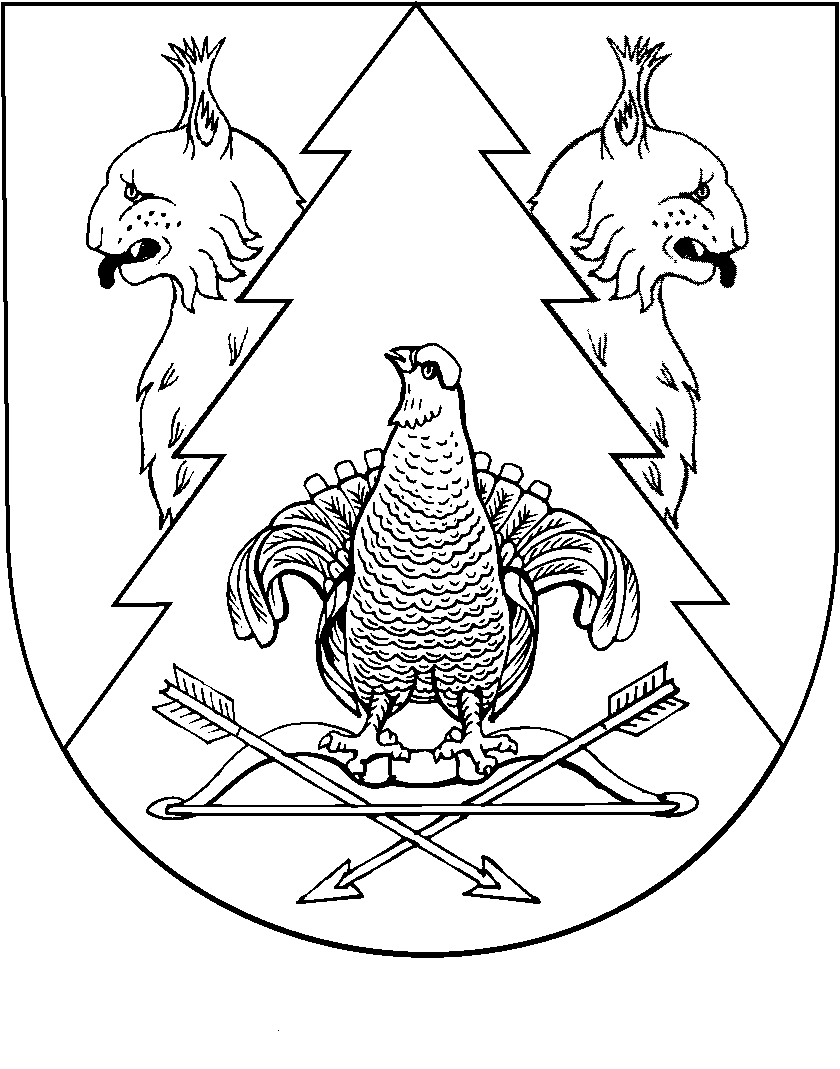 от 13 мая 2020 года № 19Об отмене особого противопожарного режимаВ соответствии со статьей 30 Федерального закона от 21.12.1994              № 69-ФЗ «О пожарной безопасности», статьей 9.1. Закона Республики Марий Эл от 03.12.2004 № 56-З «О регулировании отдельных отношений в области пожарной безопасности в Республике Марий Эл», в связи с нормализацией пожарной обстановки на территории Ардинского сельского поселения п о с т а н о в л я е т:1. Отменить на  территории Ардинского сельского поселения особый противопожарный режим  и режим повышенной готовности с 13 мая 2020 года.2. Признать утратившим силу постановление Ардинской сельской администрации от 06 апреля 2020 г. № 15 «О введении на территории Ардинского сельского поселения особого противопожарного режима».МАРЫ ЭЛ РЕСПУБЛИКӸШТӸШӸ КИЛЕМАР МУНИЦИПАЛЬНЫЙ РАЙОНЫН АРДЕ СОЛААДМИНИСТРАЦИЖӸАРДИНСКАЯ СЕЛЬСКАЯ АДМИНИСТРАЦИЯ КИЛЕМАРСКОГО МУНИЦИПАЛЬНОГО РАЙОНА РЕСПУБЛИКИ МАРИЙ ЭЛПЫНЗАЛТЫШПОСТАНОВЛЕНИЕГлава Ардинской сельской администрацииЕ.Н. Коробейникова